T.C.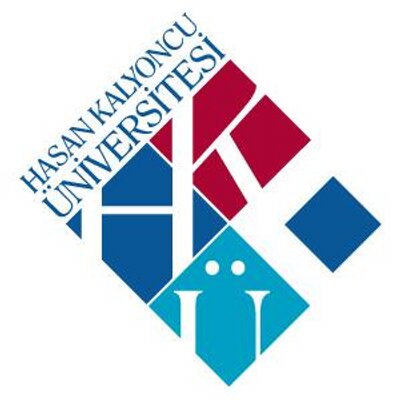 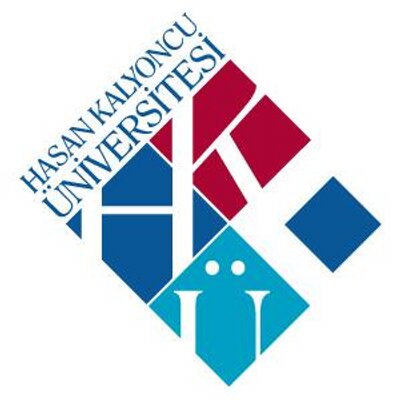 HASAN KALYONCU ÜNİVERSİTESİ KLİNİK ÇALIŞMA/UYGULAMA FORMUİlgili Makama,Sağlık Bilimleri Fakültesi …………………………………………………………………………Bölümü öğrencilerinin öğrenim süresi sonuna kadar hastane ve kliniklerde Klinik Çalışma/Uygulama yapma zorunluluğu vardır. Aşağıda bilgileri yer alan öğrencimizin Klinik Çalışma/Uygulamayı …. gün süreyle kuruluşunuzda yapmasında göstereceğiniz ilgiye teşekkür eder, çalışmalarınızda başarılar dileriz.ÖĞRENCİ İMZASI                                        KOMİSYON ONAYI                        FAKÜLTE ONAYIÖNEMLİ NOT: Klinik Çalışma/Uygulama başlama tarihinden en az 30 gün önce kimlik fotokopisi ve 2 adet vesikalık fotoğraf ile birlikte öğrencinin bağlı bulunduğu Bölüm sekreterliğine teslim edilmesi zorunludur. Teslim edilecek form 3 asıl olarak(fotokopi değil) hazırlanır. Bir nüsha staj komisyonuna, 2 nüsha Bölüm sekreterliğine teslim edilir. Adı soyadıÖğrenci noÖğretim yılıe-posta adresiTelefon noİkametgah adresiKLİNİK ÇALIŞMA/UYGULAMA YAPILAN YERİNKLİNİK ÇALIŞMA/UYGULAMA YAPILAN YERİNKLİNİK ÇALIŞMA/UYGULAMA YAPILAN YERİNKLİNİK ÇALIŞMA/UYGULAMA YAPILAN YERİNKLİNİK ÇALIŞMA/UYGULAMA YAPILAN YERİNKLİNİK ÇALIŞMA/UYGULAMA YAPILAN YERİNAdıAdresiÜretim/Hizmet alanıTelefon noFaks noe-posta adresiWeb adresiUyg. başlama tarihiBitiş tarihiSüresi(gün)İŞVEREN VEYA YETKİLİNİNİŞVEREN VEYA YETKİLİNİNİŞVEREN VEYA YETKİLİNİNİŞVEREN VEYA YETKİLİNİNİŞVEREN VEYA YETKİLİNİNİŞVEREN VEYA YETKİLİNİNAdı soyadıGörev ve ünvanıİmza/kaşee-posta adresiİmza/kaşeTarihİmza/kaşeÖĞRENCİNİN NÜFUS KAYIT BİLGİLERİ (BAŞVURU KABUL ELDİLDİĞİ TAKDİRDE ÖĞRENCİ TARAFINDAN DOLDURULUR) ÖĞRENCİNİN NÜFUS KAYIT BİLGİLERİ (BAŞVURU KABUL ELDİLDİĞİ TAKDİRDE ÖĞRENCİ TARAFINDAN DOLDURULUR) ÖĞRENCİNİN NÜFUS KAYIT BİLGİLERİ (BAŞVURU KABUL ELDİLDİĞİ TAKDİRDE ÖĞRENCİ TARAFINDAN DOLDURULUR) ÖĞRENCİNİN NÜFUS KAYIT BİLGİLERİ (BAŞVURU KABUL ELDİLDİĞİ TAKDİRDE ÖĞRENCİ TARAFINDAN DOLDURULUR) ÖĞRENCİNİN NÜFUS KAYIT BİLGİLERİ (BAŞVURU KABUL ELDİLDİĞİ TAKDİRDE ÖĞRENCİ TARAFINDAN DOLDURULUR) ÖĞRENCİNİN NÜFUS KAYIT BİLGİLERİ (BAŞVURU KABUL ELDİLDİĞİ TAKDİRDE ÖĞRENCİ TARAFINDAN DOLDURULUR) SoyadıNüfusa kayıtlı olduğu ilAdıİlçeBaba adıMahalle-köyAna adıAile sıra noDoğum yeriSıra noT.C.Kimlik noVerildiği nüfus dairesiNüfus cüzdan seri noVeriliş nedeniSSK noVeriliş tarihiBelge üzerindeki bilgilerin doğru olduğunu bildirir,Klinik Çalışma/Uygulama yapacağımı taahhüt ettiğim adı geçen kuruluş ile ilgili evrakların hazırlanmasını saygılarımla arz ederim.Tarih:Tarih:5510 sayılı sosyal sigortalar ve genel sağlık sigortası kanununun 5.madde b fıkrası ve 87.madde e fıkrası gereğince,Tarih: